Warszawa, dn. 23.04.2024Dziekan Wydziału Wzornictwa Akademii Sztuk Pięknych w Warszawie ogłasza rekrutację na stanowisko wykładowczyni lub wykładowcy w Artystycznej Pracowni Gościnnej 2 Katedry Praktyk ArtystycznychDo konkursu mogą przystąpić wyłącznie osoby spełniające wymogi zatrudnienia w charakterze nauczyciela akademickiego właściwe dla stanowiska, określone w Ustawie z dnia 20 lipca 2018 r. - Prawo o szkolnictwie wyższym i nauce (Dz. U. z 2018 r. poz. 1668 z późn. zm.), Ustawie z dnia 3 lipca 2018 r. - Przepisy wprowadzające ustawę – Prawo o szkolnictwie wyższym i nauce (Dz. U. z 2018 r. poz. 1669 z późn. zm.) oraz w statucie Akademii Sztuk Pięknych w Warszawie.MIEJSCE I WARUNKI PRACY:Wydział: Wydział WzornictwaKatedra: Katedra Praktyk ArtystycznychPracownia: Artystyczna Pracownia Gościnna 2Stanowisko: wykładowcaRodzaj umowy: umowa - zlecenieOkres zatrudnienia: czas określony, od 1.10.2024 do 9.05.2025Przewidywane roczne pensum dydaktyczne: 256 godzin lekcyjnych (45 min), udział w rekrutacji na studia licencjackiePrzewidywany termin zatrudnienia: od 01.10.2024Słowa kluczowe: sztuki wizualneWYMAGANIA REKRUTACYJNE:Specjalista, specjalistka w dyscyplinie: „Sztuki plastyczne i konserwacja dzieł sztuki” lub „Sztuki plastyczne”Wymagania dotyczące wykształcenia: co najmniej tytuł zawodowy magistra.Wymagane kwalifikacje: - dorobek artystyczny w obszarze sztuk wizualnych, udokumentowany portfolio,- przygotowanie na piśmie programu Artystycznej Pracowni Gościnnej 2, jaki będzie realizowany pod kierunkiem kandydata lub kandydatki w roku akademickim 2024-2025.- płynna znajomość co najmniej języka angielskiego, SPOSÓB UDZIAŁU W REKRUTACJI:Wymagane dokumenty w rekrutacji: dyplom magisterski ukończenia studiów, CV, portfolio, proponowany program Artystycznej Pracowni Gościnnej 2.Miejsce, termin i forma składania dokumentów w rekrutacji dokumentów i portfolio – wysyłka elektroniczna na adres: dziekanat.wwp@asp.waw.plLink do strony: https://asp.waw.pl/konkursy-aktualne/Termin składania ofert: do 02.06.2024Kwalifikacja przeprowadzona zostanie trzyetapowo:Etap 1 – wybór kandydatów i kandydatek do rozmowy kwalifikacyjnej na podstawie przesłanych materiałów.Etap 2 - rozmowa kwalifikacyjna z komisją, która zostanie przeprowadzona zdalnie za pomocą platformy Google meet Etap 3 – wybór wykładowcy lub wykładowczyni do Artystycznej Pracowni Gościnnej 1Termin rozstrzygnięcia rekrutacji: do 14.06.2024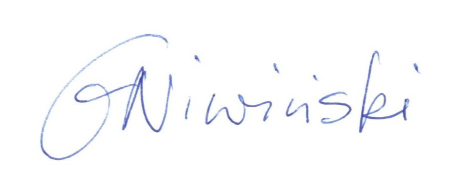 Prof. Grzegorz NiwińskiDziekan Wydziału WzornictwaPOUCZENIE:Akademia Sztuk Pięknych w Warszawie nie zapewnia mieszkania. Rozstrzygnięcie rekrutacji nie skutkuje automatycznie nawiązaniem stosunku pracy - decyzję w sprawie zatrudnienia osoby wyłonionej w konkursie podejmuje Rektor. Akademia Sztuk Pięknych w Warszawie zastrzega sobie prawo do odstąpienia od wyboru ze względu na niespełnienie wymogów przez żadnego z kandydatów.KLAUZULA INFORMACYJNA:Administratorem danych osobowych jest Akademia Sztuk Pięknych w Warszawie, ul.  Krakowskie Przedmieście 5; 00-065 Warszawa. Z inspektorem ochrony danych można się kontaktować na adres e-mail: iodo@asp.waw.pl. Celem przetwarzania danych osobowych jest przeprowadzenie procesu rekrutacji – podstawę prawną przetwarzania stanowią przepisy Kodeksu pracy (przetwarzanie danych jest niezbędne do wypełnienia obowiązku prawnego ciążącego na administratorze) oraz zgoda (w  zakresie danych, które nie są przetwarzane na podstawie przepisów Kodeksu pracy). W zakresie, w jakim udzielona została zgoda na przetwarzanie danych osobowych, przysługuje prawo do jej cofnięcia. Wycofanie zgody nie wpływa na zgodność prawem przetwarzania, którego dokonano na podstawie zgody przed jej wycofaniem. Szczegółowe informacje dotyczące przetwarzania danych osobowych przez Akademię znajdują się na stronie internetowej pod adresem: www.asp.waw.pl/dane-osobowe/.